lMADONAS NOVADA PAŠVALDĪBA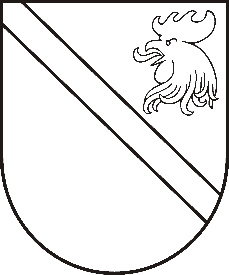 Reģ. Nr. 90000054572Saieta laukums 1, Madona, Madonas novads, LV-4801 t. 64860090, e-pasts: dome@madona.lv ___________________________________________________________________________MADONAS NOVADA PAŠVALDĪBAS DOMESLĒMUMSMadonā2019.gada 31.oktobrī										       Nr.527									     (protokols Nr.21, 27.p.)Par Madonas novada pašvaldības apbalvojumu piešķiršanuSaskaņā ar Madonas novada pašvaldības domes sēdes 28.04.2015. lēmumu Nr.224 ““Par nolikuma “Par Madonas novada pašvaldības apbalvojumiem” apstiprināšanu”” (protokols Nr.9, 8.p.), 27.09.2018.domes lēmumu Nr.407 ”Par Madonas novada pašvaldības Apbalvojumu piešķiršanas komisijas sastāvu” (protokols Nr.18; 31.p), Apbalvojumu piešķiršanas komisija izvērtēja Madonas novada pašvaldībā saņemtos 50 pieteikumus novada apbalvojumiem. Apbalvojumu piešķiršanas komisija ierosina piešķirt 21 personām Madonas novada pašvaldības Pateicības rakstus un 15 personām un vienai sabiedriskai organizācijai Madonas novada pašvaldības Atzinības rakstus. Saskaņā ar nolikuma “Par Madonas novada pašvaldības apbalvojumiem” 2.3; 2.4.; 2.5.punktu, ir noteikts, ka saņemot apbalvojumu, tiek piešķirta naudas balva.Ņemot vērā 21.10.2019. Apbalvojumu piešķiršanas komisijas atzinumu un 22.10.2019. Finanšu un attīstības komitejas atzinumu, atklāti balsojot: PAR – 12 (Agris Lungevičs, Ivars Miķelsons, Andrejs Ceļapīters, Antra Gotlaufa, Artūrs Grandāns, Valda Kļaviņa, Valentīns Rakstiņš, Andris Sakne, Rihards Saulītis, Inese Strode, Aleksandrs Šrubs, Kaspars Udrass), PRET – NAV, ATTURAS – NAV, Madonas novada pašvaldības dome  NOLEMJ:Piešķirt Madonas novada pašvaldības apbalvojumus saskaņā ar apbalvojamo sarakstu.Piešķirt finansējumu naudas balvām EUR 3715,00 apmērā no budžetā Madonas novada pašvaldības apbalvojumu pasniegšanai paredzētajiem līdzekļiem.Pielikumā: Apbalvojamo saraksts.Domes priekšsēdētājs								          A.Lungevičs